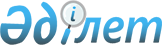 Об определении видов и порядка поощрений, а также размера денежного вознаграждения граждан, участвующих в обеспечении общественного порядка в Кобдинском районе
					
			Утративший силу
			
			
		
					Постановление акимата Кобдинского района Актюбинской области от 28 ноября 2017 года № 272. Зарегистрировано Департаментом юстиции Актюбинской области 14 декабря 2017 года № 5740. Утратило силу постановлением акимата Кобдинского района Актюбинской области от 18 июня 2019 года № 124
      Сноска. Утратило силу постановлением акимата Кобдинского района Актюбинской области от 18.06.2019 № 124 (вводится в действие по истечении десяти календарных дней после дня его первого официального опубликования).
      В соответствии со статьей 31 Закона Республики Казахстан от 23 января 2001 года "О местном государственном управлении и самоуправлении в Республике Казахстан", подпунктом 3) пункта 2 статьи 3 Закона Республики Казахстан от 9 июля 2004 года "Об участии граждан в обеспечении общественного порядка", акимат Кобдинского района ПОСТАНОВЛЯЕТ:
      1. Определить виды и порядок поощрений, а также размер денежного вознаграждения граждан, участвующих в обеспечении общественного порядка в Кобдинском районе согласно приложению к настоящему постановлению.
      2. Государственному учреждению "Аппарат акима Кобдинского района" в установленном законодательством порядке обеспечить:
      1) государственную регистрацию настоящего постановления в Департаменте юстиции Актюбинской области;
      2) направление настоящего постановления на официальное опубликование в периодических печатных изданиях и Эталонном контрольном банке нормативных правовых актов Республики Казахстан.
      3. Контроль за исполнением данного постановления возложить на заместителя акима Кобдинского района Кулова Б.
      4. Настоящее постановление вводится в действие по истечении десяти календарных дней после дня его первого официального опубликования. Виды и порядок поощрений, а также размер денежного вознаграждения граждан, участвующих в обеспечении общественного порядка в Кобдинском районе
1. Виды поощрения
      1. Видами поощрения граждан, участвующих в обеспечении общественного порядка являются:
      1) объявление благодарности;
      2) награждение грамотой;
      3) выдача денежной премии. 2. Порядок поощрения
      2. Вопросы поощрения граждан, участвующих в охране общественного порядка, способствовавших предупреждению и пресечению преступлений, рассматривается комиссией по поощрению граждан, участвующих в охране общественного порядка, способствовавщих предупреждению и пресечению преступлений (далее-Комиссия), созданной акиматом Кобдинского района.
      3. Предложения по поощрению граждан, принимающих активное участие в охране общественного порядка, обеспечении общественной безопасности, предупреждении и пресечении преступлений, на рассмотрение комиссии вносит начальник ОВД* Кобдинского района.
      4. Для выплаты поощрения - приказ начальника ДВД* Актюбинской области согласно решению, принятому Комиссией. 
      5. Вид поощрения, в том числе размер денежного вознаграждения, устанавливается Комиссией с учетом внесенного поощряемым вклада в обеспечение общественного порядка. 3. Размер денежного вознаграждения
      6. Размер денежного вознаграждения устанавливается Комиссией и не превышает 10-кратного месячного расчетного показателя.
      7. Выплата денежного вознаграждения производится ОВД Кобдинского района, за счет средств областного бюджета.
      8. Средства на выплату поощрений предусматриваются в составе расходов ДВД Актюбинской области отдельной программой.
      * ОВД – Отдел внутренних дел 
      * ДВД –Департамент внутренних дел 
					© 2012. РГП на ПХВ «Институт законодательства и правовой информации Республики Казахстан» Министерства юстиции Республики Казахстан
				
      Аким района 

М. Шермаганбет
Приложение к постановлению акимата Кобдинского района от 28 ноября 2017 года № 272